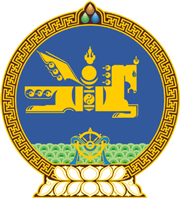 МОНГОЛ УЛСЫН ХУУЛЬ2023 оны 11 сарын 10 өдөр                                                                  Төрийн ордон, Улаанбаатар хот     ГАЗРЫН ТӨЛБӨРИЙН ТУХАЙ ХУУЛЬД 
     ӨӨРЧЛӨЛТ ОРУУЛАХ ТУХАЙ1 дүгээр зүйл.Газрын төлбөрийн тухай хуулийн 9 дүгээр зүйлийн 6 дахь хэсгийн “төлбөрийн болон татварын асуудал эрхэлсэн төрийн захиргааны төв байгууллагын дарга” гэснийг “болон татварын асуудал хариуцсан төрийн захиргааны байгууллагууд” гэж өөрчилсүгэй. 	2 дугаар зүйл.Энэ хуулийг 2024 оны 01 дүгээр сарын 01-ний өдрөөс дагаж мөрдөнө. МОНГОЛ УЛСЫН ИХХУРЛЫН ДЭД ДАРГА 				Л.МӨНХБААТАР